ПРЕСС-РЕЛИЗв Министерстве спорта РТ состоится отчетно-выборная конференция 
Федерации волейбола Республики Татарстан5 мая в 12:00 в здании Министерства спорта Республики Татарстан состоится отчетно-выборная конференция Федерации волейбола РТ с участием Председателя Государственного Совета Республики Татарстан, президента РОО «Федерация волейбола РТ» Фарида Мухаметшина. В рамках конференции ее участники подведут итоги работы федерации за прошлый год, а также поставят задачи на 2022 год. В ходе заседания прозвучат следующие доклады:Итоги работы Федерации волейбола Республики Татарстан за 2021г.г. и задачи на 2022 год Докладчик: исполнительный директор Федерации волейбола Республики Татарстан Мансур КаримовОтчет ревизионной комиссии Федерации волейбола Республики ТатарстанРевизор: Федотов Владимир АлександровичО ходе проведения III-го сезона «Школьной волейбольной лиги» в Республике Татарстан. Продвижение проекта «Школьная волейбольная лига» на Всероссийский уровеньДокладчик: куратор проекта, вице-президент Федерации волейбола Республики Татарстан, директор ВК «Зенит-Казань» Олег БрызгаловО программе цифровизации в Федерации волейбола Республики Татарстан  Докладчик: генеральный директор АО «Мой Спорт» Андрей МарковОб избрании новых руководителей комитетов и внесении соответствующих изменений в состав Президиума Федерации волейбола Республики Татарстан Докладчик: исполнительный директор ФВ РТ Мансур Каримов	Помимо этого на конференции изберут президента, вице-президента, председателей комитетов Президиума Федерации волейбола Республики Татарстан.По окончании мероприятия в торжественной обстановке состоится подписание Соглашения о сотрудничестве между Федерацией волейбола Республики Татарстан и Казанским училищем олимпийского резерва.Контактное лицо для представителей СМИ: Гульназ ТухватшинаТел.: +7 996 125 59 96МИНИСТЕРСТВО СПОРТА РЕСПУБЛИКИ ТАТАРСТАНМИНИСТЕРСТВО СПОРТА РЕСПУБЛИКИ ТАТАРСТАН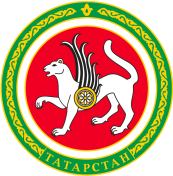 ТАТАРСТАН РЕСПУБЛИКАСЫ СПОРТ МИНИСТРЛЫГЫТАТАРСТАН РЕСПУБЛИКАСЫ СПОРТ МИНИСТРЛЫГЫул.Петербургская, д.12, г.Казань, 420107ул.Петербургская, д.12, г.Казань, 420107Петербургская урамы, 12 нче йорт, Казан шәһәре, 420107Петербургская урамы, 12 нче йорт, Казан шәһәре, 420107Тел.: (843) 222-81-01, факс: (843) 222-81-79. E-mail: mdmst@tatar.ru, http://minsport.tatarstan.ruТел.: (843) 222-81-01, факс: (843) 222-81-79. E-mail: mdmst@tatar.ru, http://minsport.tatarstan.ruТел.: (843) 222-81-01, факс: (843) 222-81-79. E-mail: mdmst@tatar.ru, http://minsport.tatarstan.ruТел.: (843) 222-81-01, факс: (843) 222-81-79. E-mail: mdmst@tatar.ru, http://minsport.tatarstan.ruТел.: (843) 222-81-01, факс: (843) 222-81-79. E-mail: mdmst@tatar.ru, http://minsport.tatarstan.ruТел.: (843) 222-81-01, факс: (843) 222-81-79. E-mail: mdmst@tatar.ru, http://minsport.tatarstan.ru